                                                                   п. Березовка   «13» сентября 2022      				   № 22-2О внесении изменений в Решение Березовского поселкового Совета депутатов от 14.09.2014г № 43-4 «Об утверждении положения о местных налогах на территории муниципального образования поселок Березовка»На основании Налогового Кодекса Российской Федерации, Федерального Закона от 06.10.2003 № 131-ФЗ «Об общих принципах организации местного самоуправления в Российской Федерации», Федерального Закона от 26.03.2022 № 69-ФЗ №О внесении изменений в Федеральный Закон «О ветеранах», Устава городского поселения – поселок Березовка, в целях упорядочения уплаты местных налогов Березовский поселковый Совет депутатов РЕШИЛ:1. Внести в Решение Березовского поселкового Совета депутатов от 14.09.2014г № 43-4 «Об утверждении положения о местных налогах на территории муниципального образования поселок Березовка» следующие изменения:в приложении к Решению в разделе II. ВИДЫ МЕСТНЫХ НАЛОГОВ НА ТЕРРИТОРИИ МУНИЦИПАЛЬНОГО ОБРАЗОВАНИЯ ПОСЕЛОК БЕРЕЗОВКА:в пункте 1. НАЛОГ НА ИМУЩЕСТВО ФИЗИЧЕСКИХ ЛИЦ добавить подпункт 1.5. следующего содержания:«1.5. Ветеранам боевых действий льгота по налогу на имущество предоставляется в размере подлежащей уплаты суммы налога в отношении одного объекта налогообложения каждого вида, находящегося в собственности ветерана, не используемого им в предпринимательской деятельности и кадастровая стоимость которого не превышает     300 млн. руб.»,2. Контроль над  исполнением настоящего Решения возложить на  постоянную  комиссию по бюджету, экономическому развитию и муниципальной собственности.3. Настоящее Решение вступает в силу в день, следующий за днем официального опубликования в газете «Пригород». И.о. Главы поселка Березовка                                                 Председатель Березовского                                                                                                    Поселкового Совета депутатов_____________А.А.Кузнецов                                                  _______________С.С.Свиридов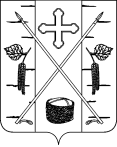 БЕРЕЗОВСКИЙ ПОСЕЛКОВЫЙ СОВЕТ ДЕПУТАТОВРЕШЕНИЕ